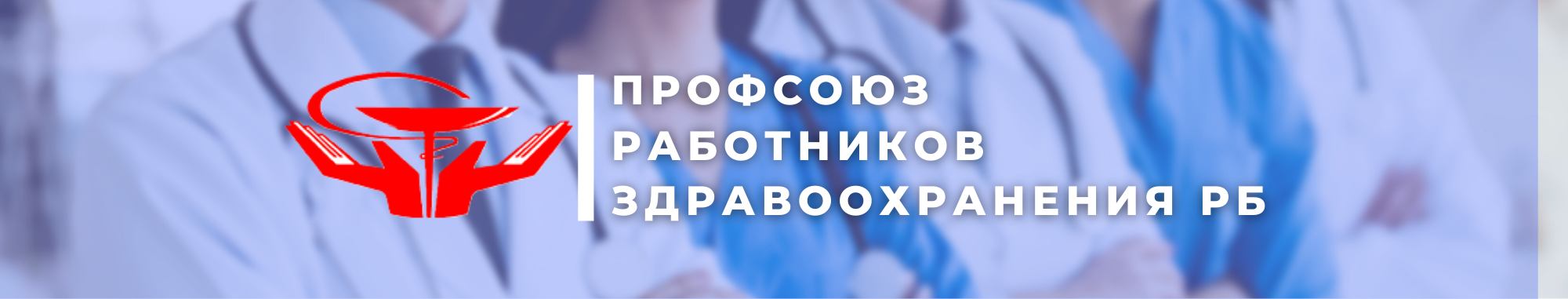  ПРОФСОЮЗ РАБОТНИКОВ ЗДРАВООХРАНЕНИЯ. ИТОГИ ОКТЯБРЯ  2022 года№ п/пРеализация1.Мероприятия 207 мероприятий проведено профсоюзными организациями Республики 5.10.2022 Продлено действие Отраслевого соглашения, сохранены льготы и гарантии работникам отрасли.  10-12.10.2022 принято участие в Молодежном форуме ЦК Профсоюза «Профвзлёт».14.10.2022. Проведен обучающий семинар для впервые избранных председателей и казначеев.19.10.2022. Состоялась рабочая встреча председателя Профсоюза работников здравоохранения РФ Домникова А.И. с министром здравоохранения РБ Рахматуллиным А.Р., затронута тема повышения оплаты труда работников.19.10.2022 при поддержке Рескома организовано торжественное мероприятие, посвященное 90-летию профорганизации обучающихся БГМУ.21.10.2022 проведен XV Республиканский фестиваль художественного творчества студентов медколледжей РБ «Студенческие встречи-2022» (9 колледжей, свыше 300 студентов).22.10.2022 впервые прошел республиканского турнира по мини-футболу среди работников отрасли в возрасте 35 лет и старше (15 команд).28.10.2022 делегация во главе с председателем ППО ГКБ №21 г. Уфы участвовала и стала победителем  конкурса профлидерства среди организаций ПФО.- В 7 больницах республики при поддержке профорганизаций  прошли концерты артистов в рамках проекта по профилактике эмоционального выгорания «Лекари души».-Команда КВН Молодежного совета РОБ ПРЗ РФ «Минздрав предупреждал» выступила в Премьер-лиге г. Уфы и вышла в финал.2.Обращения- Внесены предложения в адрес Межведомственной комиссии по охране труда при Минтруде РБ по вопросам оздоровления медработников.-  Руководству РКБ им. Г.Г. Куватова о соблюдении трудовых прав работника.- Кигинскую ЦРБ по вопросам установления рабочего времени.- Красноусольский детский санаторий по вопросам установления продолжительности отпусков педагогам.-  Туймазинскую районную организацию профсоюза по вопросам выдачи молока сотрудникам за вредность.- В адрес детских санаториев РБ по вопросам сотрудничества и предоставления скидок  детям членов профсоюза. 3.В интересах работников отрасли- Анализируется уровень заработной платы и окладов работников отрасли, в т.ч. прочего персонала, для внесения соответствующих предложений. - Профорганизациями оказывается поддержка мобилизованным членам профсоюза и их семьям.- Подготовлено 1 групповое  исковое заявление о взыскании неполученных страховых выплат в пользу работников, инфицированных коронавирусом на работе- выезды и встречи с коллективами Поликлиники №46 г. Уфы, Санатория «Дуслык», Республиканского центра дезинфекции.                                                                                                - Проанализировано состояние условий и охраны труда в ГКБ Демского района г. Уфы, даны рекомендации по усилению службы и введению дополнительных уполномоченных по охране труда.- В Аскинкой ЦРБ заключено дополнительное соглашение к Коллективному договору.  Предусмотрены компенсации  молодым специалист за съем жилья, доплата 10% за работу во вредных условиях уборщикам 2 отделений. -  В Стерлитамакской станции скорой помощи во всех присоединённых подстанциях проведен  СОУТ, для выездных фельдшеров сохранены все гарантии и класс вредности 3.3. Заработная плата сотрудников  доведена до показателей дорожной карты.  -В Туймазинской ЦРБ удалось сохранить льготы и гарантии за работу во вредных условиях  7 сотрудникам, 2 врачам профком помогает получить служебное жилье. - 11 Коллективных договоров прошли правовую экспертизу. Нарушения трудовых прав работников не допущены.
- В 2 медорганизациях проведена проверка результатов СОУТ  4.Консультативная и   правовая работаВсеми организациями профсоюза оказана помощь:- По телефону, на личном приеме – 484 обращения -  Рассмотрено обращений и ходатайство от членов профсоюза – 421 5.Солидарная помощь в бедеОказана материальная поддержка:- 870  членам профсоюза. На эти цели профсоюзом  направлено 1 млн. 766 тыс. рублей. - Услугами профсоюзной кассы взаимопомощи воспользовались 2 члена профсоюза.6.Защита при профессиональных рисках в судах и  правоохранительных органах- Оказана помощь 2 членам профсоюза из 1 медорганизаций (подготовка медицинских работников к судебным заседаниям; сопровождение по уголовным делам; помощь при переговорах по внесудебному урегулированию спора).- Составлено 12 процессуальных документа (возражения, заявления, ходатайства, апелляционные жалобы и др.).                                                                                                    - Принято участие в 9 судебных заседаниях в качестве представителей ответчика по искам пациентов по вопросам качества оказания медицинской помощи.    - Юристами профсоюза завершено 2 дела, сумма исковых требований по рассмотренным с участием юристов профсоюза делам снижена: (суммарно) с 4 млн. руб. до 350 тыс. руб.                                                                                        - Оказана материальная помощь 2 членам профсоюза на сумму 170 тыс. руб., понесшим расходы и издержки в связи с рисками профессиональной деятельности.  Установлениельготной пенсии- Подготовлено 1 исковое заявление для обращения в суд по вопросам обжалования решений территориальных органов Пенсионного фонда РФ об отказе в назначении досрочной трудовой пенсии.                                                                                                  - Принято участие в 1 судебном заседании.                                                                                                - 4 членам профсоюза произведен расчет специального стажа. Экономическая эффективность от услуг юриста для членов профсоюза составила 25 тыс. рублей. 8.Программы отдыха и туризма«Экономим с профсоюзом» - Услугами профсоюзного турагентства воспользовались 25 членов профсоюза и члены их семей. Экономия для них составила 140 тыс. рублей. Ведутся переговоры с детскими санаториями о льготном отдыхе.                                                                                                                                  - Приобретено 58 сертификатов по льготной цене в Уфимский Аквапарк, членами профсоюза сэкономлено свыше 50 тыс. руб. Ведутся переговоры по продлению партнерских отношений.                                                                                                    -  69 чел. подключились к сотовой связи по льготным тарифам к оператору «Билайн». Информационная работа(публикации в СМИи соцсетях)Организована прямая трансляции фестиваля «Студенческие встречи» и интернет-голосование (прямую трансляцию посмотрело 42 тыс. чел., в интернет-голосовании приняло участие 68 319 чел. (лайков 34 879, комментариев 33 440).   Рост подписчиков ВК +520В рамках  обучающего  семинара для  избранных председателей ППО  рассказано об информационной работе ППО в соцсетях и СМИ. Семинар «День председателя» – подготовлен анализ информработы штатных ППО за октябрь 2022 года, доведена информация  о конкурсе ЦК Профсоюза по информработе. Сформированы заявки ППО. На сайте, в соцсетях РОБ ПРЗ РФ  размещено 54 собственных материала (сентябрь 50). В СМИ размещено –  34  материала (- 28),  сайте ЦК – 11 (рост +3), газете «Действие» -  12 (-2), районных газетах  - 11 (+3), ТВ –   6 сюжет (+1).  Группа в ВК  4941 (рост  576  подписчиков, в основном за счет мероприятий по фестивалю «Студенческие встречи»), Одноклассник 659 (+19)